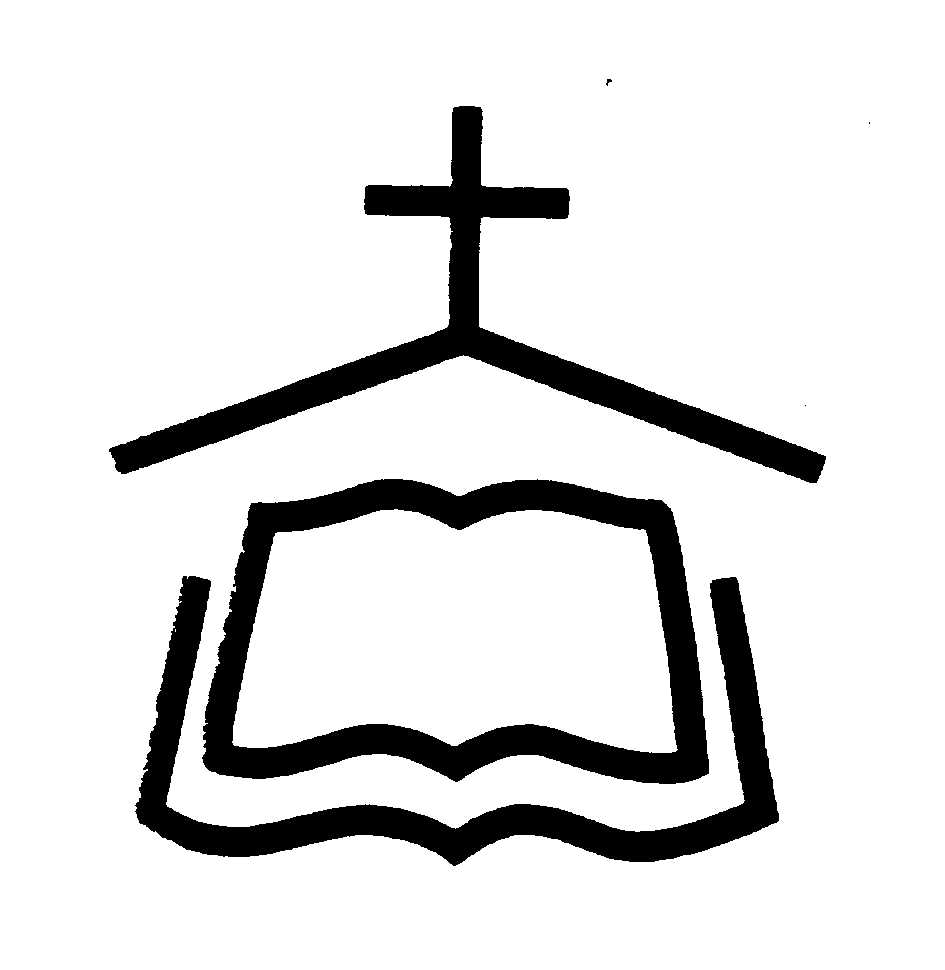   事奉同工  上主日人數及奉獻奉獻週間聚會粵 語 堂 崇 拜 程 序2015年10月18日10:00am - 11:30am 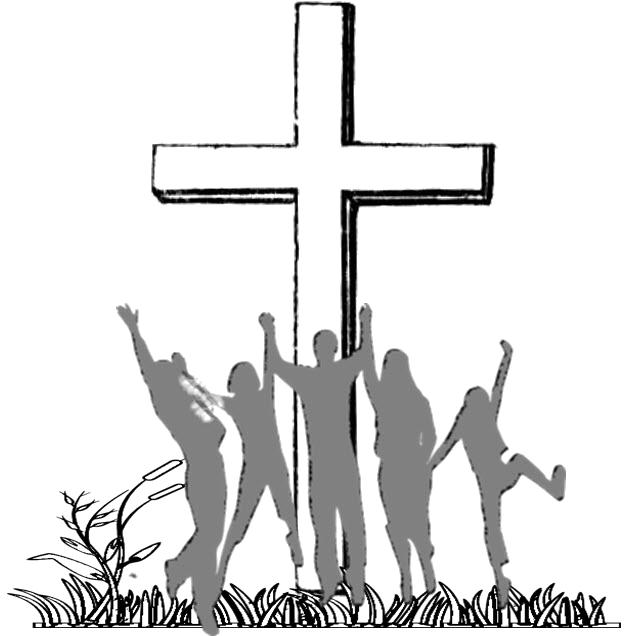 腓立比書4：4-7羅威爾華人聖經教會     Chinese Bible Church of Greater Lowell197 LittletonRd, Bldg B, Chelmsford, MA 01824Tel:(978)256-3889, (978)256-6276; Fax:(978)256-0056Website: www.cbcgl.orgE-mail:office@cbcgl.org“凡勞苦擔重擔的人,可以到我這裡來,我就使你們得安息”    馬太福音十一章28節“Come to me, all you who are weary andburdened, and I will give you rest. ”Matthew 11:2810/18/15本 主 日本 主 日下 主 日下 主 日10/18/15華  語  粵  語華  語  粵  語會前敬拜王朝陽莫如蕙會前禱告倪   鑒李兆生王曉宇李淑嫻司        會倪   鑒李兆生王曉宇李淑嫻領       詩吳雅筑李兆生王朝陽李淑嫻司        琴劉憶慧鄧晓燕吳雅筑李思明翻       譯招       待王   松王偉明王   松王偉明李   新李惠蓮李   新李惠蓮杨中发杨中发严永红严永红新人招待韓霓煊陳惠蓮韓霓煊陳惠蓮接        待馮志強陳惠蓮封德成陳惠蓮音        響李   铮彭睿勤李   铮危治翮音        響李   铮危治翮李   铮黃永輝清       潔粤语团契粤语团契粤语团契粤语团契育嬰室成    艷    项開華王莉莉成    艷    项開華王莉莉 袁学男     杨冬芝  李秀真 袁学男     杨冬芝  李秀真華語Mandarin178常費General Fund  $   6,806.00粵語Cantonese70宣道Mission Fund      $   1,300.00  英語English122慈惠基金兒童Children41代轉External Transfer嬰兒Infants2青少年短宣建築基金  $       300.00特別收入  $   5,006,55特別基金總計Total413總計Total$  13,412.55經常 費上週奉獻       $         6,806.00經常 費累積奉獻       $     428,330.32宣 教 基 金累積奉獻       $       58,111.00宣 教 基 金奉獻目標       $     100,000.00課程名稱語言教師教室新約信息(上)國吳榮滁牧師 (網路)沈祖源老師謝穎剛長老神学中心B111信仰造就班(受洗班)國鍾興政牧師
陳侶君師母B107研讀路加福音國李元雄長老
許基康長老B208家就是天堂國吳呂素琴師母華語禮堂希伯来书粤吳榮滁牧師粤語禮堂Parent & Youth: Growing Together in the Lord國青少年家長A223禱告會主日：9:15am~9:45am禱告會週三：7:45pm~9:00pm團契小組週五：7:30pm~9:30pm團契小組華語團契粵語團契青少年LYF 兒童AWANA 嬰兒照顧以斯帖姊妹團契週三：10:00am~12:00pm晨光長者團契週三：10:00am~12:00pm宣召彼得前書2:5彼得前書2:5彼得前書2:5彼得前書2:5彼得前書2:5彼得前書2:5彼得前書2:5彼得前書2:5司會司會詩歌讚美詩歌讚美詩歌讚美1. #18 你的信實廣大1. #18 你的信實廣大1. #18 你的信實廣大1. #18 你的信實廣大1. #18 你的信實廣大敬拜團敬拜團敬拜團2. #52 天父必看顧你2. #52 天父必看顧你2. #52 天父必看顧你2. #52 天父必看顧你2. #52 天父必看顧你2. #52 天父必看顧你2. #52 天父必看顧你2. #52 天父必看顧你3. #387 主是我萬有3. #387 主是我萬有3. #387 主是我萬有3. #387 主是我萬有3. #387 主是我萬有3. #387 主是我萬有3. #387 主是我萬有3. #387 主是我萬有祈禱司會司會奉獻#461 奉獻所有#461 奉獻所有#461 奉獻所有#461 奉獻所有#461 奉獻所有#461 奉獻所有#461 奉獻所有#461 奉獻所有會眾會眾啟應文尼希米記2:17-20尼希米記2:17-20尼希米記2:17-20尼希米記2:17-20尼希米記2:17-20尼希米記2:17-20尼希米記2:17-20尼希米記2:17-20尼希米記2:17-20會眾證道證道建造的動力建造的動力建造的動力建造的動力建造的動力陈牧師陈牧師陈牧師陈牧師回應     回應        #30歌頌父神偉大權能   #30歌頌父神偉大權能   #30歌頌父神偉大權能   #30歌頌父神偉大權能   #30歌頌父神偉大權能陈牧師陈牧師陈牧師陈牧師經文背誦經文背誦經文背誦經文背誦尼希米記2:20尼希米記2:20尼希米記2:20陈牧師陈牧師陈牧師陈牧師歡迎 / 報告 / 代禱歡迎 / 報告 / 代禱歡迎 / 報告 / 代禱歡迎 / 報告 / 代禱歡迎 / 報告 / 代禱陈牧師陈牧師陈牧師陈牧師陈牧師頌讚#536三一頌#536三一頌#536三一頌#536三一頌#536三一頌#536三一頌#536三一頌#536三一頌會眾會眾祝福陈牧師陈牧師陈牧師陈牧師陈牧師阿們頌# 532# 532# 532# 532# 532會眾會眾會眾會眾會眾主日崇拜SundayWorship華語粵語英語  Mandarin    Cantonese    English10:00am主日學SundaySchool華語粵語英語 Mandarin    Cantonese     English11:30am